ZAPYTANIE OFERTOWEZamawiający:Sieć Badawcza Łukasiewicz – Warszawski Instytut Technologiczny nazwa komórki organizacyjnej: Dział Administracyjno-Operacyjny	e-mail: jaroslaw.bialecki@wit.lukasiewicz.gov.pl	Prowadząc postępowanie o wartości szacunkowej zamówienia nieprzekraczającej kwoty 130 000 zł netto zapraszamy do złożenia oferty na:Przedmiot zamówienia:Przedmiotem zamówienie jest załadowanie kontenerów  towarem (wskazanych w załączniku nr 1   do zapytania) i przetransportowanie  ich z terenu znajdującego się w Tarczynie przy ul. Dobrowolskiego 21A do nieruchomości Instytutu w Warszawie przy ul. Suwak 4.  Szczegółowy opis przedmiotu zamówienia przedstawia załącznik Nr 1 do niniejszego zapytania ofertowego.Termin realizacji zamówienia: do 20.06.2024 r.Dokumenty i oświadczenia wymagane od Wykonawcy w przedmiotowym postępowaniu.W celu potwierdzenia uprawnienia do reprezentacji, Wykonawca musi załączyć najpóźniej przed podpisaniem umowy/realizacją zamówienia* aktualny odpis z właściwego rejestru lub z centralnej ewidencji i informacji o działalności gospodarczej (w formie skanu), jeżeli odrębne przepisy wymagają wpisu do rejestru lub ewidencji.Warunki udziału w postępowaniu:O udzielenie zamówienia mogą się ubiegać Wykonawcy, którzy spełniają poniższe warunki:W Zapytaniu ofertowym nie mogą brać udziału pracownicy Zamawiającego, a także członkowie ich najbliższych rodzin.Zamawiający zastrzega, że wykonanie przedmiotu zamówienia nie może/może* zostać powierzone podwykonawcom.Opis sposobu przygotowania i złożenia oferty:każdy Wykonawca może złożyć tylko jedną ofertę,oferta musi być złożona w postaci elektronicznie na adres: jaroslaw.bialecki@wit.lukasiewicz.gov.plofertę należy sporządzić w języku polskim, w sposób czytelny,oferta wraz z załącznikami i dokumentami sporządzanymi przez Wykonawcę powinna być podpisana przez osoby upoważnione do reprezentacji Wykonawcy.Sposób obliczenia ceny oferty.Podstawą do określenia ceny jest pełen zakres zamówienia określony w załączniku Nr 1 do niniejszego zapytania ofertowego. Cena oferty winna obejmować wszystkie koszty towarzyszące wykonaniu zamówienia w tym podatek od towarów i usług (PTU). Cenę należy podać w walucie polskiej (PLN) z dokładnością do 1 grosza.Termin złożenia oferty.Ofertę należy złożyć w terminie do 06.06.2024 do godz. 12:00Termin związania ofertą wynosi 30 dni, liczonych od terminu składania ofert. Opis kryteriów oceny oferty.Przy dokonywaniu wyboru najkorzystniejszej oferty, Zamawiający stosować będzie następujące kryteria:Cena ofertowa brutto - 100%Przy ocenie ofert punktacja w poszczególnych kryteriach zostanie przyznana w sposób następujący:punkty w kryterium „Cena” zostaną obliczone w oparciu o wzór arytmetyczny:	CminC=			X 100 PKT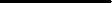 	CbadC min - to najniższa cena brutto spośród badanych ofert C oferty - to cena brutto badanej ofertyZa ofertę najkorzystniejszą zostanie uznana ta oferta, która uzyska najwyższą łączną liczbę punktów.Informacja o sposobie powiadomienia o wynikach prowadzonego postępowania.O wyborze najkorzystniejszej oferty Zamawiający powiadomi niezwłocznie wszystkich Wykonawców drogą elektroniczną na adres mailowy podany w ofercie. O zakończeniu postępowania bez wyboru oferty Zamawiający powiadomi niezwłocznie wszystkich Wykonawców drogą elektroniczną na adres mailowy podany w ofercie.Osobą/mi uprawniona do bezpośredniego kontaktu z Wykonawcami jest/są:	— email: jaroslaw.bialecki@wit.lukasiewicz.gov.pl;Informacje dodatkowe:W przypadku, gdy cena najkorzystniejszej oferty przekroczy możliwości finansowe Zamawiającego, postępowanie zostanie unieważnione. Zamawiający może odstąpić od zawarcia umowy, w każdym czasie bez podania przyczyn lub zamknąć postępowanie o udzielenie zamówienia.Załączniki:Opis przedmiotu zamówienia;Wzór umowy.FORMULARZ OFERTOWYNazwa Wykonawcy lub imię i nazwisko:…………………………………………………………………………………………………………………………………….Siedziba i/lub adres Wykonawcy: ……………………………………………………………………………………………………………Nr REGON (w przypadku firmy): ………………………         NIP: …………………………………...Telefon: …………………………………………       Adres e-mail: ……………………………………………………………………………………………W odpowiedzi na zapytanie ofertowe na transport znajdujących się w posiadaniu Zlecającego, niniejszym zobowiązujemy się wykonać przedmiot zamówienia na warunkach określonych w  ogłoszeniu oraz niniejszej ofercie.Oferowana cena brutto za realizację: Przewozu  jednej sztuki kontenera ……………………………….. zł (słownie: ……………………………………………. zł). Załadowania jednej sztuki kontenera  ……………………. zł (słownie: ……………………………………………. zł).Oświadczam, że zrealizujemy przedmiot umowy w terminie określonym w zapytaniu ofertowym.Oświadczam, że posiadam potencjał techniczny i organizacyjny umożliwiający wykonywanie przedmiotu zamówienia.Oświadczam, że nie zachodzą w stosunku do mnie przesłanki wykluczenia z postępowania na podstawie art. 7 ust. 1 ustawy z dnia 13 kwietnia 2022 r. o szczególnych rozwiązaniach w zakresie przeciwdziałania wspieraniu agresji na Ukrainę oraz służących ochronie bezpieczeństwa narodowego (t.j. Dz. U. Z 2023 r. poz. 1497 z późn.zm.).………………………………………… (data i podpis Wykonawcy)